                         Д Е К Л А Р А Ц И Я                             ПО ЧЛ.192 АЛ.3 от ЗОП   ЗА ЛИПСА НА ОБСТОЯТЕЛСТВА ПО ЧЛ.54 АЛ.1 ОТ ЗОП     И ЗА СЪОТВЕТСТВИЯ С КРИЕРИИ ЗА ПОДБОР / АКО ИМА ТАКИВА/Подписаният/ата ....................................................................................................                                                          (трите имена)                                       в качеството си на ...........................................................................................................................                                              (длъжност)на.......................................................................................................................................                                  (наименование на участника) участник в процедура за възлагане на обществена поръчка с предмет:........................................................................................................................................ДЕКЛАРИРАМ:ЛИЧНО СЪСТОЯНИЕ НА КАНДИДАТИТЕ И УЧАСТНИЦИТЕ ЧЛ.54 АЛ.1 от ЗОПНе съм/съм  осъден с влязла в сила присъда за престъпление по чл.108а, чл.159а-159г, чл.172,чл.192а,чл.194-217,чл.219-252,чл.253-260,чл.301-307,чл.321,321а и чл.352-353е от НК;Не съм/съм  осъден с влязла в сила присъда за престъпление, аналогично на тези по т.1 в друга държава членка или трета страна;Нямам/имам задължения за данъци и задължителни осигурителни вноски по смисъла на чл.162, ал.2, т.1 от ДОПК  и лихвите по тях към държавата или към общината по седалището на възложителя и на кандидата или участника, или аналогични задължения съгласно законодателството на държавата, в която кандидатът или участникът е установен, доказани с влязъл в сила акт на компетентен орган;Не е/ е налице неравнопоставеност в случаите по чл. 44, ал. 5 ЗОП ;Не е/е установено че:а) съм представил документ с невярно съдържание, свързан с удостоверяване липсата на основания за отстраняване или изпълнението на критериите за подбор;б) не съм предоставил изискваща се информация, свързана с удостоверяване липсата на основания за отстраняване или изпълнението на критериите за подбор;	     6. Не е/е установено с влязло в сила наказателно постановление или съдебно решение, нарушение на чл. 61, ал. 1, чл. 62, ал. 1 или 3, чл. 63, ал. 1 или 2, чл. 118, чл. 128, чл. 228, ал. 3, чл. 245 и чл. 301 – 305 от Кодекса на труда или чл. 13, ал. 1 от Закона за трудовата миграция и трудовата мобилност или аналогични задължения, установени с акт на компетентен орган, съгласно законодателството на държавата, в която кандидатът или участникът е установен;       7. Не е/ е налице конфликт на интереси, който не може да бъде отстранен.   8. Не са налице/ са налице следните национални основания за отстраняване :- осъждания за престъпления по чл. 194 – 208, чл. 213а – 217, чл. 219 – 252 и чл. 254а – 255а и чл. 256 - 260 НК (чл. 54, ал. 1, т. 1 от ЗОП);- нарушения по чл. 61, ал. 1, чл. 62, ал. 1 или 3, чл. 63, ал. 1 или 2, чл. 228, ал. 3 от Кодекса на труда (чл. 54, ал. 1, т. 6 от ЗОП);- нарушения по чл. 13, ал. 1 от Закона за трудовата миграция и трудовата мобилност в сила от 23.05.2018 г. (чл. 54, ал. 1, т. 6 от ЗОП);- наличие на свързаност по смисъла на пар. 2, т. 44 от ДР на ЗОП между кандидати/ участници в конкретна процедура (чл. 107, т. 4 от ЗОП);- наличие на обстоятелство по чл. 3, т. 8 от Закона за икономическите и финансовите отношения с дружествата, регистрирани в юрисдикции с преференциален данъчен режим, контролираните от тях лица и техните действителни собственици;- обстоятелства по чл. 69 от Закона за противодействие на корупцията и за отнемане на незаконно придобитото имущество.9. Не съм/съм свързано лице по смисъла на § 2, т. 45 от допълнителните разпоредби на ЗОП с друг кандидат в настоящата процедура./ЗАКОН за публичното предлагане на ценни книжа :Параграф 1 т.13. (Предишна т. 11 - ДВ, бр. 61 от 2002 г., предишна т. 12, бр. 103 от 2012 г.) "Свързани лица" са:а) (изм. - ДВ, бр. 39 от 2005 г.) лицата, едното от които контролира другото лице или негово дъщерно дружество;б) лицата, чиято дейност се контролира от трето лице;в) лицата, които съвместно контролират трето лице;г) (изм. - ДВ, бр. 39 от 2005 г.) съпрузите, роднините по права линия без ограничения, роднините по съребрена линия до четвърта степен включително и роднините по сватовство до четвърта степен включително.Т.14. (Предишна т. 12, изм. - ДВ, бр. 61 от 2002 г., предишна т. 13, бр. 103 от 2012 г.) "Контрол" е налице, когато едно лице:а) притежава, включително чрез дъщерно дружество или по силата на споразумение с друго лице, над 50 на сто от броя на гласовете в общото събрание на едно дружество или друго юридическо лице; илиб) (доп. - ДВ, бр. 39 от 2005 г.) може да определя пряко или непряко повече от половината от членовете на управителния или контролния орган на едно юридическо лице; илив) може по друг начин да упражнява решаващо влияние върху вземането на решения във връзка с дейността на юридическо лице./10. Съгласно  чл. 39, ал. 3, б. „д” от ППЗОП при изготвяне на представената  оферта:	/отнася се за ОП за СМР И УСЛУГИ/	10.1. Са/не са спазени задълженията, свързани с данъци и осигуровки, съгласно националното законодателство. 10.2. Са/не са спазени задълженията, свързани с опазване на околната среда, съгласно националната и европейска нормативна уредба. 10.3. Са/не са спазени задълженията, свързани с закрила на заетостта и условията на труд, съгласно националното законодателство.  /Участниците могат да получат необходимата информация, свързана със закрила на заетостта, включително минимална цена на труда и условията  на труд от следните институции: - Относно задълженията, свързани с данъци и осигуровки: Национална агенция по приходите: Информационен телефон - 0700 18 700; Интернет адрес: www.nap.bg;- Относно задълженията, опазване на околната среда: Министерство на околната среда и водите, Информационен център на МОСВ: тел.: 02/ 940 6331, Интернет адрес: http://www3.moew.government.bg/- Относно задълженията, закрила на заетостта и условията на труд: Министерство на труда и социалната политика: тел.: 02/ 8119 443, Интернет адрес: http://www.mlsp.government.bg./Известна ми е отговорността по чл. 313 от Наказателния кодекс за посочване на неверни данни.	Забележка:   При попълване се отбелязва вярното с подчертаване или ограждане!КРИТЕРИИ ЗА ПОДБОР / ако има такива/годността (правоспособността) за упражняване на професионална дейност;...................................................................икономическото и финансовото състояние;......................................................................3. техническите и професионалните способности.	.............................................................................. МИНИМАЛНО ИЗИСКВАНЕ .................................. ДОКУМЕНТИ ЗА ДОКАЗВАНЕ ...............................Ще ползвам/няма да ползвам подизпълнители...............................................................................................................Ще ползвам/няма да ползвам капацитет на трети лица................................................................................................................Забележка :Основанията по чл.54 ал.1,т.1,2 и 7 ЗОП се отнасят за лицата, които представляват участникаКогато участникът се представлява от повече от едно лице, декларацията за обстоятелствата по чл.54 ал.1,т.3-6 ЗОП се подписва от лицето, което може самостоятелно да го представлява;..........................                                           Подпис:.........................Гр.....................                                                     /име, фамилия/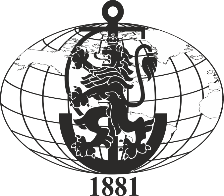 ВИСШЕ ВОЕННОМОРСКО УЧИЛИЩЕ „Н. Й. ВАПЦАРОВ“9026 Варна, ул. „В. Друмев“ No73, тел.052/632-015, факс 052/303-163ВИСШЕ ВОЕННОМОРСКО УЧИЛИЩЕ „Н. Й. ВАПЦАРОВ“9026 Варна, ул. „В. Друмев“ No73, тел.052/632-015, факс 052/303-163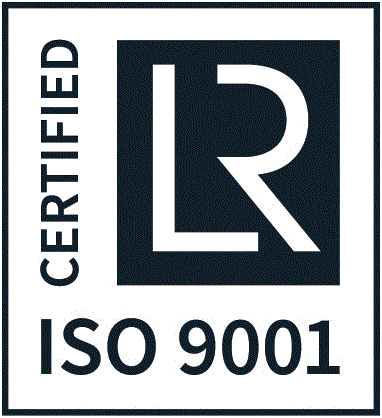 Наименование на Участника:Наименование на Участника:Седалище по регистрация:Седалище по регистрация:BIC; IBAN: BIC; IBAN: Булстат номер /ЕИК/:Булстат номер /ЕИК/:Точен адрес за кореспонденция:Точен адрес за кореспонденция:(държава, град, пощенски код, улица, №)(държава, град, пощенски код, улица, №)Телефонен номер:Телефонен номер:Факс номер:Факс номер:Лице за контакти:Лице за контакти:e mail:e mail: